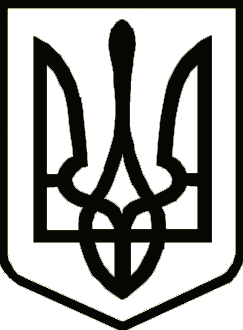 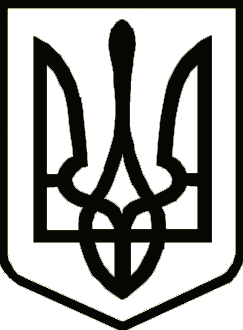 УкраїнаНОСІВСЬКА  МІСЬКА РАДА
ЧЕРНІГІВСЬКА  ОБЛАСТЬР І Ш Е Н Н Я                                                                                                                                                                                                                  (двадцять третя сесія восьмого скликання)15 липня   2022 року                          Носівка                                      № 2/23/VІІІПро внесення змін до рішення  13 сесіїміської ради  від 13.08.2021 року «Про План (програму) соціально- економічного розвитку Носівської територіальної громади на період 2021-2023 роки» Згідно статті 26 Закону України «Про місцеве самоврядування в Україні», з метою забезпечення комплексного соціально-економічного розвитку громади, підвищення життєвого рівня населення, міська рада           в и р і ш и л а:1. Внести зміни до  рішення тринадцятої сесії  міської ради  восьмого скликання від 13.08.2021 № 2/13/VІІІ «Про План (програму) соціально- економічного розвитку Носівської територіальної громади на період       2021-2023 роки», а саме додаток 2 «Перелік цільових програм, які будуть реалізовуватися у 2021-2023 роках» та додаток 3 «Пріоритетні об’єкти, які доцільно фінансувати із залученням коштів державного, місцевих бюджетів, коштів інвесторів та благодійної допомоги» до Програми викласти в новій редакції (додаються).2. Контроль за виконанням даного рішення покласти на постійну комісію міської ради з питань соціально-економічного розвитку, бюджету, фінансів та підприємництва.Міський голова                                                      Володимир  ІГНАТЧЕНКО